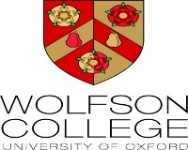 WOLFSON COLLEGE of OXFORD - CONTRACTOR QUESTIONNAIRE	                                                      Form CQPlease supply the information requested so that we can take into account the health and safety arrangements in operation in your business before offering you work. Double-check documents to send as applicable:-OHSAS 18001, SSIP or similar certificates and Insurance certificates OR all of the followingHealth and Safety Policy, arrangements and procedures 	•	Insurance certificatesExample risk assessments	•	Training records for workers	AND where applicable your Asbestos Removal Contractor licence.Thank You for completing this questionnaire. All information received will be treated as strictly private and confidential. Please identify workers you expect to work at our site(s), and summarise their training, qualifications and memberships of trade or professional bodies.1. Your Business Name:                          2. Address  Registered (or Head) office address3. Name of Proprietor or relevant Director or Partner:  4. Number of “Employees” (include your employees, self-employed workers, temporary staff):           5. Competent Person - Have you appointed a competent person (advisor, manager etc.) in health and safety? YES   NO  If YES, please give their name and position (and address if external consultant): 6. Accreditation, Safety Schemes - Do you have current accreditation for- OHSAS 18001?                                   	 Certificate No. Any scheme similar to or linked to Safety Schemes In Procurement (SSIP)? 	 Scheme name                         .  ..   If either of the above applies please send a copy of your certificate and go to question 12.7. Health and Safety Policy - Do you have an up to date health and safety policy?       YES   NO Please send copies of documents showing your health and safety policy and management arrangements.If you have a documented health and safety manual please send a copy of the contents page.8. Risk Management - Do you have procedures in place to prepare and complete the following?	Risk Assessments	YES   NO	Safe Systems of Work	YES   NO	Safety Method Statements	YES   NO                                                    COVID-19 Risk Control Measures	YES   NOPlease attach completed examples of Risk Assessments, Safe Systems of Work and Method Statements covering the type of work that you will be carrying out for us.You will be expected to prepare and supply us with copies of risk assessments. Method statements and safe systems of work before starting any work which involves exposure to significant hazards.9. Supervision and Monitoring - How do you ensure that your policies, procedures, method statements, safe systems of work etc. are followed on customer sites?  10. Equipment - Do you have a maintenance and inspection regime covering ALL equipment (Include electrical and lifting equipment)? 		YES   NOIf YES please give details of your arrangements:  11. Worker Competence and Training - Are the workers you expect to send to our site trained and competent in their roles?		YES   NO    Please use the attached sheet to list the workers you expect to work at our site(s), and summarise their training, qualifications and memberships of trade or professional bodies.12. Insurances - Please tick if you have the following insurance cover:	 Employers’ Liability	 Public Liability	 Professional IndemnityPlease send copies of current insurance certificates.13. Asbestos - Are you licensed in the UK  for work with asbestos?	YES   NOIf YES, please send a current copy of your current licence.Has your workforce received Asbestos Awareness training?	YES   NO14. Enforcement - Have you had enforcement action (Improvement or Prohibition Notice or prosecution) taken against you in the last 5 years? 		YES   NOIf YES, please give details:  15. Accidents and Health - How many reportable Injuries, Diseases, Dangerous Occurrences and health issues have been notified to the Enforcing Authorities in the last 12 months?	           16. Type of WorkWhat principal type(s) of work are you expecting to carry out for us? Please tick one or more:  Transport (delivery, removal, courier, transportation)  Chemical (delivery of chemicals and removal of special wastes)  Equipment (installation, maintenance, calibration, servicing etc. of plant or equipment)  Projects (construction, demolition, excavation, decoration, building, carpentry, furnishing)   Services (cleaning, grounds work, security, catering)  Professional (training, consultancy, surveying, design, office or laboratory work)  Other   Please specify:                          17. Use of sub-contractorsDo you intend to use the services of sub-contractors whilst working for us? 		YES   NOIf YES explain how you ensure that they are competent and follow the appropriate health and safety procedures. I certify that the information I have supplied on this questionnaire is complete, accurate and true.I certify that the information I have supplied on this questionnaire is complete, accurate and true.Name:                                      Position:                                       Tel No:                                      Date:                                            Name of WorkerTraining, Qualifications, Memberships of Trade or Professional Bodies, CSCS etc cards and Safety Passports held